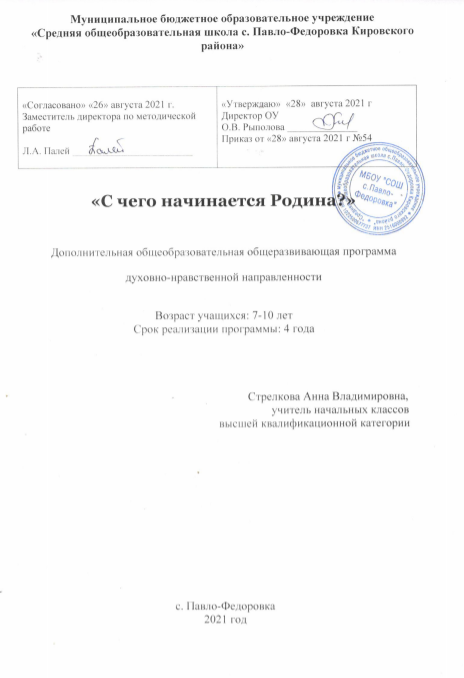 Раздел № 1. ОСНОВНЫЕ ХАРАКТЕРИСТИКИ ПРОГРАММЫ1.1 Пояснительная запискаОдним из главных вопросов на сегодняшний день является переход образовательных учреждений на федеральные государственные стандарты (ФГОС).Одним из приоритетных направлений Стандарта – духовно – нравственное развитие и воспитание обучающихся на ступени начального общего образования.В последнее десятилетие в России произошли экономические и политические изменения, которые привели к значительной социальной дифференциации населения и потере духовных ценностей. Эти изменения снизили воспитательное воздействие российской культуры и образования как важнейших факторов формирования чувства патриотизма. Стала все более заметной постепенная утрата нашим обществом традиционно российского патриотического сознания, что привело к деформации в воспитании подрастающего поколения. Поэтому необходимость возрождения патриотического воспитания сегодня является одной из приоритетных задач воспитательной работы нашей гимназии. Патриотическое воспитание должно осуществляться на основе качественно нового представления о статусе воспитания с учётом отечественных традиций, национально-региональных особенностей, достижений современного педагогического опыта.Актуальность программы. Любовь к Отчизне начинается с любви к своей малой родине – месту, где человек родился. Любимый край и есть исток, начало, откуда человек делает шаг в большой мир. С родного уголка земли начинается для маленького человека огромная страна, гражданином которой, он, повзрослев, осознает себя. Но мало воспевать свой край. Надо вслушиваться в голос истории, осмысливая ее связь с современностью. В этой связи огромное значение имеет ознакомление младших школьников с историей, культурой, экономикой, бытом родного края. Краеведческий подход в образовании младших школьников дает возможность гумманизировать воспитательный процесс.Для современного человека стало актуальным восстановление культурно-исторических связей с родным краем, своей малой родиной. Начинать этот процесс надо с детства, с самого доступного для детей – личности самого ребенка, жизни его семьи, знакомясь с биографией своих родителей, бабушек, дети начинают понимать связь времен, преемственность поколений, начинают понимать свою причастность к историческим событиям. Воспитание патриотических чувств следует проводить через осознание активной жизненной позиции, через осознание своей значимости, неповторимости ребенком причастности ко всем процессам, происходящим в родном крае. Патриотизм и  гражданственность включают в себя взаимосвязанную совокупность нравственных чувств и черт поведения: любовь к Родине, лояльность в отношении к политическому строю; следование и умножение традиций своего народа; бережное отношение к историческим памятникам и обычаям родной страны; привязанность и любовь к родным местам; стремление к укреплению чести и достоинства Родины, готовность и умение защищать ее; воинская храбрость, мужество и самоотверженность; нетерпимость к расовой и национальной неприязни; уважение обычаев культуры других стран и народов, стремление к сотрудничеству с ними.Направленность программы духовно-нравственная. В неё входят -Информационно-просветительская работа – пропаганда патриотического воспитания, наглядная агитация.-Научно-методическая работа – разработка новых авторских учебных программ, методик и методов обучения, а также их внедрение в учебный процесс.-Профилактическая работа – предупреждение и своевременное выявление отклонений в поведении обучающихся.-Диагностическая работа – комплекс мероприятий, направленных на отслеживание уровня воспитанности обучающихся. Отличительная особенность программы заключается в том, что она ориентирована на формирование и развитие духовности, нравственности, патриотизма, заинтересованного отношения к отечественной истории и культуре.Уровень освоения общекультурныйАдресат программы Программа ориентирована на учащихся I-IV классов.Особенности организации образовательного процесса:-комплектование групп производится на добровольной основе из учащихся образовательных учреждений города по возрастному составу от 7 до 10 лет. Состав групп – постоянный. Количество учащихся в группе – 12 человек.- режим занятий: один раз в неделю- возможность и условия зачисления в группы второго и последующих годов обучения;- продолжительность образовательного процесса 4 годаС учётом возрастных особенностей учащихся и требований СанПиН 2.4.4.3172-14 «Санитарно-эпидемиологические требования к устройству, содержанию и организации режима работы образовательных организаций дополнительного образования детей».1.2 Цель и задачи программыЦель программы: формирование        духовно –нравственных, патриотических основ личности; предмет деятельности – образовательный, работа ведётся с обучающимися 7-10 лет с. Павло-Федоровка; Задачи программы:Воспитательные:- развитие гражданских качеств, патриотического отношения к России и своей области;- формирование личностно-ценностного отношения к своей малой родине, пробуждение деятельной любви к родному месту жительства;- укрепление семейных связейРазвивающие:- развитие познавательных интересов, интеллектуальных и творческих способностей, стимулирование самостоятельной познавательной деятельности;- стимулирование стремления знать как можно больше о родной местности, интереса учащихся к изучению малой родины через тематические классные часы;- адаптация к реальной действительности, к местной социально-экономической и социокультурной ситуации;Обучающие:- формирование представлений о различных сторонах жизни своего населенного пункта (села, поселка) и его населения;- ознакомление с историей и современной жизнью своего населенного пункта и Приморского края- изучение проблем развития  края (населенного пункта);-формирование  внутренней  потребности личности в постоянном самосовершенствовании.1.3 Содержание программыУчебный план на 4 года обученияСостоит из четырех ступеней:1 ступень – 1 класс (33 часа); 2 ступень – 2 класс (34 часа); 3 ступень – 3 класс (34 часа);4 ступень – 4 класс (34 часа)1 класс2 класс3 класс4 классСодержание учебного плана за 4 года обучения«С чего начинается Родина?»1.4 Планируемые результатыЛичностные результаты:Обучающийся будет знать моральные нормы и правила поведения.У обучающегося будет сформировано ценностное отношение к России, своему народу, краю, государственной символике, законам РФ, старшему поколению, к природе, семье, Родине, людям, животным.Метапредметные результаты:Обучающийся будет знать традиции своей семьи и образовательного учреждения, бережно относятся к ним.Обучающийся приобретёт опыт ролевого взаимодействия и реализации гражданской, патриотической позиции, опытом взаимодействия с людьми разного возраста.Предметные результаты:Обучающийся будет знать о значимых страницах истории страны, о примерах исполнения гражданского и патриотического долга, о традициях и культурном достоянии своего края, о моральных нормах и правилах поведения, об этических нормах взаимоотношений в семье.Обучающийся будет уметь пользоваться картой (в определении границ России, крупных ее городов), рассказывать о родной стране, столице; называть Основной закон нашей страны, приводить примеры достопримечательностей села и родного края;Обучающийся будет владеть начальными представлениями о правах и обязанностях человека, гражданина, семьянина, товарища, эстетического отношения к окружающему миру и самому себе.РАЗДЕЛ № 2. ОРГАНИЗАЦИОННО-ПЕДАГОГИЧЕСКИЕ УСЛОВИЯ2.1 Условия реализации программы1. Материально-техническое обеспечение:Кабинет №4 Спортивный зал.Дидактические и наглядные пособия;Современные средства ТСО (компьютеры, проектор и т.д.);2. Учебно-методическое и информационное обеспечение:Методическая, краеведческая, художественная литература:Электронные презентации в соответствии с тематическим планированием;Аудиозаписи;Карта Приморского края;Символика РоссииБуклеты, наборы открыток.Интернет-источники в соответствии с тематическим планированием2.2 Оценочные материалы и формы аттестацииФормы отслеживания и фиксации образовательных результатов:Реализация программы «С чего начинается Родина» предусматривает входной, текущий, промежуточный контроль и итоговая аттестация обучающихся.Входной контроль проводится с целью выявления уровня подготовки учащихся. Текущий (промежуточный) – с целью контроля усвоения учащимися тем и разделов программы. Итоговый – с целью усвоения обучающимися программного материала в целом.Входной контроль осуществляется в форме: беседа, опрос.Текущий (промежуточный) контроль включает следующие формы: беседа, досуговые и концертные программы, викторины, педагогическое наблюдение, выполнение практических заданий педагога, тестовИтоговая аттестация осуществляется в следующих формах: защита творческих работ и проектов, тест.Грамоты, дипломы;Материал анкетирования и тестирования;Отзывы детей и родителей.Контроль освоения обучающимися программы осуществляется путем оценивания следующих критериев (параметров):1. Низкий уровень;2. Средний уровень;3. Высокий уровень.При помощи бланков тестовых заданий по темам программы; карты учета творческих достижений учащихсяФормы предъявления и демонстрации образовательных результатов:диагностическая карта;открытое занятие;портфолио;праздники;конкурсы.2.3 Методические материалыНа занятиях использую разнообразные методические материалы.Наглядные методы.чтения педагогом рассказов;экскурсий в музей, целевых прогулок;наблюдений;рассматривания книжных иллюстраций, репродукций, предметов;проведения дидактических игр и др.Словесные методы чтение литературных произведенийчтения стихотворений детьми;бесед с элементами диалога, обобщающих рассказов, приглашенных родителей;ответов на вопросы педагога, детей;проведение разнообразных игр (малоподвижных, сюжетно – ролевых, игр – драматизаций и др.);сообщение дополнительного материала;загадывание загадок;рассматривание наглядного материала;Дидактический материал – это особый тип учебных пособий, преимущественно наглядных: карты, таблицы, наборы карточек с текстом, цифрами или рисунками, реактивы, растения, животные и т.д., в том числе материалы, созданные на базе информационных технологий, раздаваемых обучающимся для самостоятельной работы на аудиторных занятиях или демонстрируемые педагогом перед всем классом.- принцип доступности (дидактические материалы подбираются учителем согласно достигнутого уровня учащихся);- принцип самостоятельной деятельности (работа с дидактическими материалами осуществляется самостоятельно);- принцип индивидуальной направленности (работа с дидактическими материалами осуществляется в индивидуальном темпе, сложность и вид материалов может подбираться также индивидуально);- принципы наглядности и моделирования (поскольку наглядно-образные компоненты мышления играют исключительно важную роль в жизни человека, использование их в обучении оказывается чрезвычайно эффективным);- принцип прочности (память человека имеет избирательный характер: чем важнее, интереснее и разнообразнее материал, тем прочнее он закрепляется и дольше сохраняется, поэтому практическое использование полученных знаний и умений, является эффективным способом продолжения их усвоения, способствует их лучшему закреплению);- принцип познавательной мотивации;-принцип проблемности (в ходе работы учащийся должен решить конкретную дидактическую проблему, используя для этого свои знания, умения и навыки; находясь в ситуации, отличной от ситуации на уроке, в новых практических условиях он осуществляет самостоятельную поисковую деятельность, активно развивая при этом свою интеллектуальную, мотивационную, волевую, эмоциональную и другие сферы).Игровые технологииОбучение осуществляется через активные формы: игры-состязания; викторины; олимпиады; ролевые игры и т.д. Игровые технологии эффективны лишь в сочетании с другими методами и средствами обучения.
В своей практике использую систематически наследующих этапах урока: актуализация знаний (приём создание игровой
ситуации); закрепление нового материала (игровая ситуация)Что показывает повышение интереса  учащихся к изучению предмета, повышение результативности учебной деятельности.Активизация познавательной деятельности учащихся  на уроках английского языка. Улучшение качества знаний проверяемых устным опросом, анкетированием и диагностическими работамиПроектная технологияОбучающиеся рисуют поздравительные открытки, выпускают стенгазеты, ведут тематические альбомы, выполняют мультимедийные и интерактивные проекты (презентации). Затем ребята демонстрируют свои работы в классе, рассказывают о её достоинствах и, таким образом, овладевают искусством презентации и самопрезентации.Технология развивающего обученияРезультатом технологии развивающего обучения является формирование у учащихся психологической установки (доминанты) на самосовершенствование.2.4 Календарный учебный график                            2.5 Календарный план воспитательной работы(мероприятия, объём, временные границы)Всего часов– 135 ч .Всего часов в неделю – 1 чСПИСОК ЛИТЕРАТУРЫ1.Давлетшина А.А.Воспитание чувства патриотизма у младших школьников.УИПК ПРО Ульяновск, 2009г2. Глушко Е.А., Медведев Ю.Е. Энциклопедия русских фамилий - М.: Издательство ЭЛСМО-Пресс, 2000. - 592 с.3. Медведев Ю.М. 10 00 русских имен и фамилий. Энциклопедический словарь, Изд. Группа АСТ - 2009.- 461 с.  4.Интернет –ресурсы- Одежда коренных жителей приморского края http://www.fegi.ru/primorye/history/pop6.htm- Приморский край в годы Великой Отечественной войныhttp://primkray.ru/content/primorskij-kraj-v-gody-velikoj-otechestvennoj-vojny- Каталог курортов, санаториев и пансионатов России http://www.aquaexpert.ru/spa_san/region25/kirovskipri/-  Объекты саммита АТЭС-2012 во Владивостоке на службе городуhttp://ria.ru/photolents/20130828/955790250.html№ п/пНазвание раздела, темыКоличество часовКоличество часовКоличество часовФормы атт/контроля№ п/пНазвание раздела, темыВсегоТеорияПрактикаФормы атт/контроля1Начало начал. Моя семья - моя малая родина.936Игра2Школа – мой второй дом.844Игра3Павлофёдоровка– село моё  родное.844Игра4Родной свой край люби и знай.844ИграВсего331518№ п/пНазвание раздела, темыКоличество часовКоличество часовКоличество часовФормы атт/контроля№ п/пНазвание раздела, темыВсегоТеорияПрактикаФормы атт/контроля1Начало начал. Моя семья - моя малая родина.936Игра2Школа – мой второй дом.844Зачет3Павлофёдоровка– село моё  родное.945Тест4Родной свой край люби и знай.844ТестВсего341519№ Название раздела, темыКоличество часовКоличество часовКоличество часовФормы атт/контроля№ Название раздела, темыВсегоТеорияПрактикаФормы атт/контроля1Начало начал. Моя семья - моя малая родина.936Зачет2Школа – мой второй дом.844Зачет3Павлофёдоровка– село моё  родное.844Тест4Родной свой край люби и знай.945ТестВсего341519№ п/пНазвание раздела, темыКоличество часовКоличество часовКоличество часовФормы атт/контроля№ п/пНазвание раздела, темыВсегоТеорияПрактикаФормы атт/контроля1Начало начал. Моя семья - моя малая родина.936Игра2Школа – мой второй дом.844Зачет3Павлофёдоровка– село моё  родное.945Тест4Родной свой край люби и знай.844ТестВсего341519№Название темыФорма проведения1 класс1 классНачало начал.Моя семья-моя малая родина.Начало начал.Моя семья-моя малая родина.1Вводное занятие: «С чего начинается Родина?»Семейные ценности.фото вернисаж2«Дом, в котором я живу»поисковое задание3Поздравление мам с Днем Материконцерт4Мое имя и фамилия в летописи семьибеседа5Ты – родитель. Мои родители.игра6Игры бабушек, дедушек.практикум7Мои обязанности в семье.беседа8Поздравление пап с Днем защитника Отечествапраздник9Поздравление мам и бабушек с Женским праздником 8 МартаоткрыткаII. Школа – мой второй дом II. Школа – мой второй дом 10Здравствуй, школа!праздник11Школьные кабинетыэкскурсия12Адрес школы. Дорога в школусоставление маршрута13Мой сосед по партеигра14Посвящение в первоклассникипраздник15Традиции школыбеседа, собрание для родителей16Школьная библиотека. Посвящение в читателиэкскурсия, конкурсы17Наши обязанностиигра18До свидания, первый класс!праздникIII.Павло-Фёдоровка – село моё родное.III.Павло-Фёдоровка – село моё родное.19Мой двор.рисунки20Павлофёдоровка, удивительное имя нашего села.легенды21Герб  района.беседа22Прогулка-экскурсия по селу.экскурсия 23Удивительный наряд села.Виды села.видео экскурсия24Характер села. Село  владеет культурными богатствами.беседа25Характер села. Село владеет духовными богатствами.Фото-вернисаж26Посещение  районного музея им. В. Малаева.Экскурсия (заочная)27Занятия жителей села.беседаIV. Родной свой край люби и знай.IV. Родной свой край люби и знай.28Приморский край на карте моей Родины. Географическое положение.беседа29Павлофёдоровка– часть земли дальневосточной.видео экскурсия30Из бабушкиного сундука.фольклорные посиделки, игра31Кто нас окружает. Растительный и животный мир Приморского края.беседа32Красота родной природы.видео экскурсия33Дружба народов  Дальнего Востока.беседа, игры 2 класс2 классI.  Начало начал. Моя семья-моя малая родина.I.  Начало начал. Моя семья-моя малая родина.1Мой дом – моя крепость.игра2Досуг в моей семье.беседа, рисунки3Профессия моего отца.фотовернисаж4Профессия моей мамы.фотовернисаж5Распределение обязанностей в семье.практикум6Песни родителей, бабушек.прослушивание7Фамилия, имена, отчества членов семьи.поисковое задание8Папа, мама, я – читающая семьясоревнования, праздникII. Школа – мой второй дом.II. Школа – мой второй дом.9Правила поведения учащихся на уроках и переменах.беседа10Распределение обязанностей в классном коллективе.беседа11Мои любимые книги.выставка книг12Береги учебник.акция13Бережное отношение к школьному имуществу.беседа14Если был бы я директором…устное сочинение15Школа будущего.конкурс рисунков16Дом, в котором мы живем.практическая деятельность по созданию презентаций о школеIII.Павло-Фёдоровка – село моё родное.III.Павло-Фёдоровка – село моё родное.17Память о прошлом.беседа18О чём говорят названия улиц. Поисковое заданиепоисковое задание19Посещение кукольного театра.культпоход20Альбом «Знай и люби своё село»рисунки,сочинения мини-доклады21-22Встреча с ветераном Великой Отечественной войны или с их близкимивстреча ,беседы23Памятник героям ВОвэкскурсия24-25Основные достопримечательности села: памятники, музей, старинные дома.экскурсия26Транспорт села. Профессии людей, работающих на транспорте. Правила поведения в транспортебеседа, прогулки по отдельным местам селаIV. Родной свой край люби и знай.IV. Родной свой край люби и знай.27Флаг Приморского краябеседа28Герб Приморского краябеседа,рисунки29Гимн с. Павлофёдоровкапрослушивание30Национальные кухни народов Дальнего Востокаконкурс блюд и рецептов31Национальные костюмы  коренных народов  Дальнего Востокаконкурс рисунков32Игры народов Дальнего Востокапраздник33-34Заповедные места Приморского края.поездка3 класс3 классI.  Начало начал. Моя семья-моя малая родина.I.  Начало начал. Моя семья-моя малая родина.1Моя семья.сочинение2У моих родителей (бабушек, дедушек) золотые рукивыставка3Герб моей семьи.конкурс рисунков4Моя родословная.составление родословной5У семейного очагасемейная игра6Великая Отечественная война в истории моей семьи.поисковое задание7Подвижные семейные игры.практикум8Поздравление бабушек и дедушек с Днем пожилого человекаоткрытки, праздникII. Школа – мой второй домII. Школа – мой второй дом9Моя школа – мой дом.беседа10Я работаю в библиотеке.ролевая игра11Поздравление учителей с Днем учителя.открытка12Что растет на территории школы.тесты13Все о школе.викторина14Школьный музей «Боевой славы».экскурсия15Акция «Хорошее время читать»»читательский дневник16Трудовой десантпосадка многолетних растений на клумбах школьного участкаII.Павло-Фёдоровка – село моё родноеII.Павло-Фёдоровка – село моё родное17Исторические места села. экскурсия18Моему селу более 100 лет.выставка фотографий19 Предприятия села.экскурсия20Великая Отечественная война в истории моего села.проект21Посещение  музея им. Малаеваэкскурсия в музей 22Встреча с известными земляками.встреча23История села в лицах.проект24Знай, люби и гордись своим селомпрактикумIV. Родной свой край люби и знайIV. Родной свой край люби и знай25Павлофёдоровкав далеком прошлом.беседа26Гражданская война на территории Приморского края.беседа27Подвиги павлофёдоровцев годы Великой Отечественной войны.беседа28Символика Приморского края.беседа29Кто в государстве(крае) самый главный?ролевая игра30Я – гражданин.рисунки31Многонациональный Приморский край.беседа32-33Фольклор, традиции и праздникиПриморского края.подготовка к празднику34Фольклор, традиции и праздникиПриморского края.праздник4 класс4 класс                                                        Начало начал.                                              1.Моя семья-моя малая родина.                                                        Начало начал.                                              1.Моя семья-моя малая родина.1История одной фотографии.сочинение2Семейные реликвии.выставка 3Моя семья. Семейные традиции.практическая деятельность по созданию презентаций о семье, творческий отчет4Вклад моей семьи в историю страны.поисковое задание5Семейный бюджет.практикум6Права и обязанности родителей и детей.круглый стол7Папа, мама, я – дружная семья.спортивный праздник8Поздравление с Днем Семьи.поздравительная открыткаII. Школа – мой второй домII. Школа – мой второй дом9Моя школа получила кабинет начальных классов.видеофильм10Медалисты нашей школы.поисковое задание11Бюджет школы.практикум12Школьный музей. экскурсия в школьный музей 13Традиции школы .Законы и заповеди.устный журнал14История  школы в лицах.создание альбома15Защита проектов «История школы в лицах»проект16Прощание с начальной школой.праздникIII.Павло-Фёдоровка – село моё родное.III.Павло-Фёдоровка – село моё родное.17О, природа нашего села!конкурс рисунков18В архиве по с. Павлофёдоровка. Заочная экскурсия19Герои – земляки Великой Отечественной войны.экскурсии по храмам, соборам, мечетям20Памятники нашего села.экскурсия21Памятники нашего села.поисковое задание22Встреча с ветеранами труда.встреча23Что мы покажем гостям в Павлофёдоровке?оформление уголка24Моё село в будущем.защита проектаIV. Родной свой край люби и знайIV. Родной свой край люби и знай25Первобытный мир – начало истории человечествабеседа26Объекты Саммита. Заочная экскурсия27Минеральный источник  нашего районабеседа28Наш край в годы Великой Отечественной войныпоисковое задание29Санатории нашего района. Заочная экскурсия 30-31Знакомство с произведениями литературы и искусства знаменитостей нашего края.чтение произведений, театрал.представления32Жизнь замечательных людей Приморского края.поисковое задание33Моя малая родина.викторина34Защита проектов «С чего начинается Родина?»проектЭтапы образовательного процессаЭтапы образовательного процесса1 год2 год3 год4 годПродолжительность учебного года, неделяПродолжительность учебного года, неделя34343434Продолжительность учебных периодов1 полугодие1.09-29.12.Продолжительность учебных периодов2 полугодиеВозраст детей, летВозраст детей, лет78910Продолжительность занятия, часПродолжительность занятия, час30 мин40 мин40 мин40 минРежим занятияРежим занятия1 раз/нед1 раз/нед1 раз/нед1 раз/недГодовая учебная нагрузка, часГодовая учебная нагрузка, час33343434КлассБлокиКол-во часов1«Начало начал. Моя семья-моя малая родина»332«Школа – мой второй дом»343«Павлофёдоровка– село  моё родное»344«Родной свой край люби и знай»34